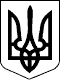 БЕРЕГІВСЬКА РАЙОННА ДЕРЖАВНА АДМІНІСТРАЦІЯЗАКАРПАТСЬКОЇ ОБЛАСТІР О З П О Р Я Д Ж Е Н Н Я11.12.2019                                          Берегове                                               №  420Про  видачу дублікату сертифікату на право на земельну частку (пай)Відповідно до статей 6 і 39 Закону України „Про місцеві державні адміністрації”, пункту 5 Указу Президента України від 08.08.1995 року „Про порядок паювання земель, переданих у колективну власність сільськогосподарським підприємства, організаціям”, розглянувши подані 11.12.2019 року відділом у Берегівському районі Головного управління Держгеокадастру у Закарпатській області копії документів за заявою Орос Ержейбет Іштванівни:1.Визнати недійсним втрачений оригінал сертифіката на право на земельну частку (пай) ЗК № 0040830, виданий Берегівською районною державною адміністрацією на підставі розпорядження голови Берегівської районної державної адміністрації від 26.11.1997 року № 988.2.Видати  дублікат  сертифіката  на  право  на земельну частку (пай) РН № 173434  на ім’я Орос Ержебет Іштванівни, взамін втраченого сертифікату на право на земельну частку (пай) ЗК 0040830.3.Передати  дублікат  сертифікату на право на земельну частку (пай) РН № 173434 відділу у Берегівському районі Головного управління Держгеокадастру у Закарпатській області за актом приймання – передачі.4.Відділу у Берегівському районі Головного управління Держгеокадастру у Закарпатській області видати дублікат сертифікату на право на земельну частку (пай) РН № 173434 заявниці Орос Ержейбет Іштванівни за актом приймання – передачі та внести відповідний запис до Книги реєстрації сертифікатів на право на земельну частку (пай).5.Контроль за виконанням цього розпорядження залишаю за собою.Голова державної адміністрації                                         Іштван ПЕТРУШКА       